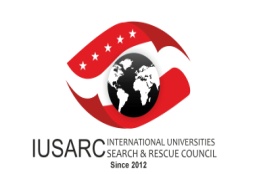 ULUSLARARASI ÜNİVERSİTELER ARAMA KURTARMA KONSEYİÇALIŞMA KURULU TOPLANTISITARİH : 06 Haziran 2018SAAT   : 10:30YER 	   : Girne ÜniversitesiGÜNDEM1. Bir önceki çalışma kurulu toplantısı sonucunda alınan kararlarla ilgili yapılmış olan çalışmalar hakkında bilgi verilmesi,2. Konseyin internet sitesinin yenilenmesi amacıyla oluşturulan çalışma grubunun yürüttüğü faaliyetler hakkında çalışma kurulu üyelerine bilgi verilmesi ve görüş/önerilerinin alınması,3. Konsey Başkanı ve Dış İlişkiler Koordinatörü tarafından 27-30 Nisan 2018 tarihlerinde gerçekleştirilen IUSARGames2018 ve 30 Nisan 2018 tarihinde gerçekleştirilen Genel Kurul hakkında bilgi verilmesi,4. AKUT öğrencilerine yönelik, üniversiteler tarafından finanse edilmesi halinde planlanabilecek sosyal aktiviteler hakkında görüş ve önerilerin alınması,5. Konsey Asbaşkanı tarafından,”IUSARC Bilim Kurulu” hakkında Çalışma Kurulu üyelerine bilgi verilmesi, başvuruların değerlendirilmesi, Kurulun çalışmaları ve faaliyet planı hakkında görüş ve önerilerin alınması, Hazırlanan web sayfası değişikliği hakkında çalışma Kurulu üyelerinin bilgilendirilip görüşlerinin alınması,6. Dış İlişkiler Koordinatörü tarafından IUSARC 7. Genel Kurul toplantısına video konferans sistemiyle katılan ve katılmayan üyelerle yapılan yazışmalar hakkında bilgi verilmesi,7. Oluşturulan Mali İşler Yürütme Kurulu hakkında Çalışma Kurulu üyelerine bilgi verilmesi,8. 13 Ekim BM Dünya Afet Risklerinin Azaltılması Günü kapsamında düzenlenecek faaliyetlerin görüşülmesi, (Afet ve Acil Durumlara Ulusal Hazırlık Sempozyumu/ 08-13 Ekim 2018, Başbakanlık, Bakanlıklar, Daire Müdürlükleri ve Akademik katılımla)9. Aralık ayındaki Sosyal Sorumluluk Haftası kapsamında Bahçeşehir Kıbrıs Üniversitesi tarafından önerilecek faaliyetin görüşülmesi,10. 2019 yılında düzenlenecek “USARGames2019” Arama Kurtarma Oyunları için;        a. Hazırlan web sayfasının tasarımının ve içeriklerin görüşülmesi, (Yusuf)       b. Web sayfasının ana fotoğrafının ve USARGames2019 tanıtım filminin izlenmesi,       c. Belirlenecek alanlarda (İletişim -3G/İnternet, Konaklama, Fotoğraf/Video/Tanıtım Filmi/Medya, Kamp Alanı-Şehir Merkezi Ulaşımı, Hava Yolu Ulaşımı, Gıda Temini/Dondurma, İçme Suyu - Meşrubat Temini, TV Yayını vb.) sponsor temini için “sponsor sözleşmesi” hazırlanmasına yönelik Çalışma Kurulu üyelerinin görüş ve önerilerinin alınarak çalışma başlatılması,-1-ULUSLARARASI ÜNİVERSİTELER ARAMA KURTARMA KONSEYİÇALIŞMA KURULU TOPLANTISITARİH : 06 Haziran 2018SAAT   : 10:30YER 	   : Girne ÜniversitesiGÜNDEM11. Konseyin geçici yazışma adresinin belirlenmesi ve konsey merkezi oluşturulması amacıyla taşınmaz mal edinilmesi ile ilgili alınacak Yönetim Kurulu Kararı hakkında, Harekat ve Eğitim Şube Müdürlüğü tarafından Çalışma Kurulu üyelerine bilgi verilmesi,12. Bir sonraki aylık koordinasyon toplantı tarihi ve yerinin belirlenmesi,13. Konseyin geçici yazışma adresinin belirlenmesi ve konsey merkezi oluşturulması amacıyla taşınmaz mal edinilmesi ile ilgili karar almak üzere Yönetim Kurulu’nun toplanması.(LAÜ, ODTÜ KKK, KAÜ, İTU KKK, ADA KENT, AKÜN, UKÜ)-2-IUSARC ÇALIŞMA KURULUNUN 11 NİSAN 2018 TARİHLİ TOPLANTI KATILIM DURUMUTOPLANTI SONUÇ TUTANAĞI-1-IUSARC ÇALIŞMA KURULUNUN 11 NİSAN 2018 TARİHLİTOPLANTI SONUÇ TUTANAĞIOYBİRLİĞİ ile karar verilmiştir.-2-KATILAN BİRİMLERKATILAN BİRİMLERUluslararası Kıbrıs Üniversitesi, Ada Kent Üniversitesi,İstanbul Teknik Üniversitesi,Uluslararası Final Üniversitesi,Akdeniz Karpaz Üniversitesi,Lefke Avrupa Üniversitesi,Kıbrıs Sosyal Bilimler Üniversitesi,Yakın Doğu Üniversitesi,Kıbrıs İlim Üniversitesi,Doğu Akdeniz Üniversitesi,Kıbrıs Sağlık ve Toplum Bilimleri Üniversitesi,Girne ÜniversitesiLefkoşa Bölge Müdürlüğü,Gazimağusa Bölge Müdürlüğü,Girne Bölge Müdürlüğü,Güzelyurt Bölge Müdürlüğü,İskele Bölge Müdürlüğü,Harekat ve Eğitim Şube Müdürlüğüİletişim Şube MüdürlüğüS.NOALINAN KARARİLGİLİ ÜNİTE1.Konseyin ve faaliyetlerinin tanıtılması amacıyla, sinema salonlarında gösterilmek üzere hazırlanan kısa filmin revize edilerek, gösterimi için gerekli girişimlerin başlatılmasına,-İletişim Şb. Mdl.-YDÜ-İTÜ KKY-Ada Kent Üni.2.İstanbul Teknik Üniversitesi-İstanbul Rektörlüğüne, IUSARC ve üyelik ile ilgili bilgilendirici yazı gönderilmesine,-IUSARC Başkanlığı-IUSARC Dış İlişkiler Koordinatörlüğü3.Konsey Çalışma Kurulunda oluşturulan komitenin çalışması neticesinde, AKUT ekiplerinin ve KKTC’deki gençlerin katılımına yönelik planlanan “IUSARC Gençlik Festivali”nin 19 Mayıs 2018 tarihinde, 16:00-22:00 saatleri arasında, Atatürk Spor Kompleksi-Lefkoşa’da gerçekleştirilmesine, söz konusu faaliyete yönelik Milli Eğitim ve Kültür Baklanlığı ile koordine edilip faaliyet takviminin ve paydaşların belirlenmesine,-IUSARC Çalışma Komitesi(İletişim Şb. Mdl.-YDÜ, İTÜAda Kent Üni.)4.KKTC’de faaliyet gösteren ulusal üniversitelerin, IUSARC Genel Kurulunda Rektör veya Rektörlük makamından bir kişi tarafından temsil edilmesine,-IUSARC Çalışma Kurulu Üyeleri5.Konseyin akademik alanda yürüttüğü faaliyetlerin geliştirilmesi, üretilen akademik çalışmaların ulusal ve uluslararası platformlarda paylaşılması ve afet yönetimi ile ilgili olarak ortak platformlarda/ birliklerde temsil edilmesi maksadıyla oluşturulacak olan “IUSARC Bilim Kurulu”na üyelik için başvuru formunun hazırlanmasına,  söz konusu kurulun oluşturulması ile ilgili kararın Genel Kurulun bilgisi ve onayına sunularak görev almak isteyen akademisyenlerin veya üniversitelerin başvurularının alınmasına, kurulun yönetmeliğinin 30 Nisan 2018 tarihinde gerçekleştirilecek Genel Kurul esnasında yapılacak Yönetim Kurulunda görüşülerek karara bağlanmasına,-IUSARC Başkanlığı-Hrk. Eğt. Şb. Mdl.6.IUSARGames2018 Arama Kurtarma oyunlara katılım için yeterli sayıda AKUT öğrencisi bulunmayan Atatürk Öğretmen Akademisi’nin 4 (dört) öğrencisine ilaveten, Doğu Akdeniz Üniversitesi’nden 2 (iki), Girne Amerikan Üniversitesi’nden 2 (iki) öğrencinin AÖA AKUT ekibine katılmasına ve oyunlarda Atatürk Öğretmen Akademisi adına yarışmalarına,-AÖA-DAÜ-GAÜS.NOALINAN KARARİLGİLİ ÜNİTE7.Bir sonraki koordinasyon toplantısının 06 Haziran 2018 tarihinde Girne Üniversitesi’nin ev sahipliğinde gerçekleştirilmesine,-IUSARC-SSTB